§4192.  Definitions -- Article IIAs used in this compact:1.  Child.  "Child" means a person who, by reason of minority being under 18 years of age, is legally subject to parental, guardianship or similar control.[PL 1971, c. 598, §39 (AMD).]2.  Placement.  "Placement" means the arrangement for the care of a child in a family free or boarding home or in a child-caring agency or institution but does not include any institution caring for the mentally ill, mentally defective or epileptic or any institution primarily educational in character, and any hospital or other medical facility.3.  Receiving state.  "Receiving state" means the state to which a child is sent, brought or caused to be sent or brought, whether by public authorities or private persons or agencies, and whether for placement with state or local public authorities or for placement with private agencies or persons.4.  Sending agency.  "Sending agency" means a party state, officer or employee thereof; a subdivision of a party state, or officer or employee thereof; a court of a party state; a person, corporation, association, charitable agency or other entity which sends, brings or causes to be sent or brought any child to another party state.SECTION HISTORYPL 1969, c. 433, §49 (AMD). PL 1971, c. 598, §39 (AMD). The State of Maine claims a copyright in its codified statutes. If you intend to republish this material, we require that you include the following disclaimer in your publication:All copyrights and other rights to statutory text are reserved by the State of Maine. The text included in this publication reflects changes made through the First Regular and First Special Session of the 131st Maine Legislature and is current through November 1, 2023
                    . The text is subject to change without notice. It is a version that has not been officially certified by the Secretary of State. Refer to the Maine Revised Statutes Annotated and supplements for certified text.
                The Office of the Revisor of Statutes also requests that you send us one copy of any statutory publication you may produce. Our goal is not to restrict publishing activity, but to keep track of who is publishing what, to identify any needless duplication and to preserve the State's copyright rights.PLEASE NOTE: The Revisor's Office cannot perform research for or provide legal advice or interpretation of Maine law to the public. If you need legal assistance, please contact a qualified attorney.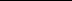 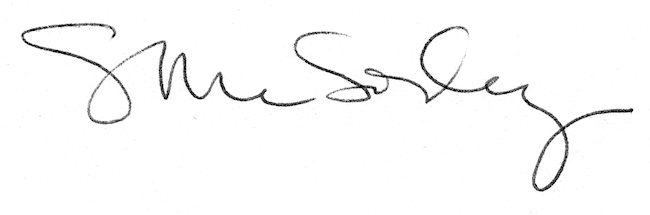 